Стоимость туров в опции «Туры и Цены»Жемчужины УзбекистанаЗаезды по четвергам и субботам до 26.10.2024тур на 7 днейМаршрут тура: Самарканд - Бухара – ХиваПроживание:Самарканд "Arba" 3* / "Jahon Palace" 3* или подобная.Бухара "Kabir Hotel" 3* / "Kavsar Hotel" 3* или подобная.Хива "Shams Hotel" 3* / "Shokh Jahon" 3* или подобная.1-й день. Прибытие в Самарканд. Встреча в аэропорту, размещение в гостинице с 14:00. Свободное время без транспортного и экскурсионного обслуживания. Ночь в гостинице.2-й день. Самарканд (экскурсия).Площадь Регистан, окруженная тремя медресе – Шер-Дор, Тилля-Кари и медресе Улугбека; мавзолей Гур-Эмир –  династическая усыпальница Тамерлана; соборная мечеть Биби-Ханум; базар Сиаб; архитектурный ансамбль из 11 средневековых мавзолеев – Шахи-Зинда, музей обсерватории Улугбека – одной из самых значительных обсерваторий Средневековья. Ночь в гостинице. Питание: Завтрак.3-й день. Самарканд – Гиждуван – Бухара (280 км; 4,5 ч.). Бухара (экскурсия).Переезд в Гиждуван. Посещение семьи Нарзуллаевых –  мастеров-керамистов. Знакомство с гиждуванской гончарной школой. Обед в доме керамистов – дегустация шашлыков.Переезд в Бухару. Экскурсия по Бухаре: ансамбль Ляби-Хауз – самая известная площадь Бухары с искусственным прудом, вокруг которого расположены медресе Кукельдаш, медресе Надира Диванбеги, ханака, знаменитый памятник Ходже Насреддину. Посещение торгового квартала крытых базаров XVI века. Питание: Завтрак, обед.4-й день. Бухара (экскурсия).Мавзолей Саманидов – усыпальница; мавзолей в форме призмы Чашма Аюб; комплекс Боло-Хауз - памятник монументального Регистана Бухары, состоит из водоема, минарета и мечети, украшенной 20 резными колоннами; цитадель древней Бухары, крепость Арк; древнейшее здание парадной площади, центральный ансамбль и главный символ Бухары – комплекс Пой-Калян; медресе Абдулазиз-хана; медресе Улугбека. Экскурсия по загородным объектам: летняя резиденция последнего бухарского эмира – дворец Ситораи Мохи Хоса; «Среднеазиатская Мекка» – мемориальный комплекс знаменитого философа и суфия Востока Бахаутдина Накшбанди. Ночь в гостинице. Питание: Завтрак.5-й день. Бухара – Хива (440 км, 8 ч.).Переезд в Хиву через известную пустыню Кызылкум вдоль реки Амударьи. Прибытие в Хиву. Ночь в гостинице. Питание: Завтрак.6-й день. Хива (экскурсия).Экскурсия по Хиве (Ичан-Кале): комплекс Пахлавана Махмуда; крепость Куня-Арк – сердце Ичан-Калы, цитадель правителей и еще один «город в городе»; медресе и минарет Ислам Ходжи –символ города, самый высокий минарет Хивы (56,6 м); дворец Таш Хаули –  резиденция хивинских правителей; медресе Алакули-хана, где расположен музей истории медицины имени Авиценны; мечеть Джума – центральная и самая необычная мечеть Хивы с 213 резными деревянными колоннами, минарет и медресе Мухаммад Амин-хана – крупнейшее медресе Хивы и одно из самых крупных в Средней Азии. Ночь в гостинице.Питание: Завтрак.7-й день. Хива - Ургенч (40 км, 1 ч.). Групповой переезд из Хивы в аэропорт Ургенча.Завершение программы тура. Питание: Завтрак.Место встречиСогласно обновленным правилам для групповых туров в Узбекистан, если туристы бронируют доп. ночи самостоятельно, то и трансферы аэропорт – гостиница – аэропорт они организовывают самостоятельно. В аэропорту вас встретит представитель с табличкой, на которой будет написано название тура. С гидом туристы встречаются в первый день экскурсионной программы, перед началом экскурсии. Трансфер осуществляется по прилету и вылету, а/п - отель - а/п по программе тура (круглосуточно), согласно присланным полетным данным.В стоимость входитГрупповые трансферы на встречи/проводы в аэропорту.Размещение в гостиницах в двухместных номерах с завтраком.Групповые экскурсии с гидом согласно программе тура.Комфортабельный транспорт с кондиционером на протяжении всего тура.Обед в доме керамистов в Гиждуване.Минеральная вода на каждый день тура.Памятные сувениры.Возможные доплаты  Стоимость международных перелетов.Входные билеты на памятники и в музеи.Стоимость питания (обеды и ужины).Медицинские издержки и страховка.Дополнительные услуги:Дополнительная ночь по прибытии или убытии в гостинице 3*:Индивидуальный трансфер аэропорт – гостиница – аэропорт ВажноДля граждан России, выезжающих за пределы РФ, обязательно оформление международной медицинской страховки.Тур гарантированный, состоится по объявленным ценам при наборе любого количества туристов в группе (не менее двух человек).Дети принимаются c 10-ти летКомпания оставляет за собой право на изменение порядка проведения экскурсий.Входные платы установлены в национальной валюте – узбекских сумах, поэтому эквивалент в долларах зависит от текущего курса ЦБ РУз. В среднем на 5-дневный тур расходы на входные билеты будут в пределах 30 USD на человека, а на 8-дневный - в пределах 40 USD на человека.Расходы на питание в городах зависят от уровня заведения и аппетитов едока. В среднем в городах пообедать/поужинать без спиртного можно за 7-12 USD на человека, в Ташкенте дороже - 10-15 USD на человека.Обменять валюту можно в обменных пунктах, расположенных в банках, аэропортах, на ж/д вокзалах (работают с 09:00 до 17:00 по будням и с 09:00 до 16:00 по выходным), крупных отелях (круглосуточно). В Ташкенте, Самарканде и других крупных городах имеются круглосуточные банкоматы, где можно обменять наличную валюту (доллары США и евро). Снять наличные с карты МИР сейчас нельзя! Самая распространенная валюта для обмена – доллары и евро. Российские рубли принимаются к обмену не во всех банках. Рекомендуем ввозить только новые и немятые купюры без заломов, надписей и каких-либо других отметок, и повреждений, иначе их будет крайне сложно обменять.При отсутствии таможенной декларации менять необходимо только ту сумму, которую предполагается потратить. Обменять неистраченную местную валюту без таможенной декларации невозможно.Обмен валюты у частных лиц карается законом.Документы в поездкуТуристический ваучер-путевка, заграничный паспорт (въезд в Узбекистан осуществляется только по загранпаспорту, для граждан России виза не требуется).Пересечение границы по временным удостоверениям личности невозможно.Пересечение границы по разорванному паспорту невозможно.Международная медицинская страховка на каждого участника тура.Стоимость на человека за заезд, в долларах СШАСтоимость указана на основное место за человека за ночь/ за заезд, носит информационный характер (не учитывает стоимость дополнительных мест, размещение детей, стоимость страховок, пр.) и не является публичной офертой. Итоговая стоимость указывается при бронировании.Отель 3* (Самарканд/Бухара/Хива/Ургенч) ***. Standart Завтрак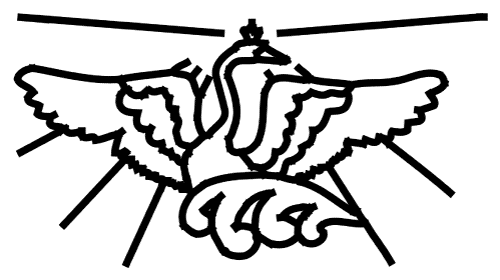 Туристическая компания «Белый Лебедь»тел. +7(495) 505-13-45, +7(495) 978-68-53info@beliylebed.ru   www.beliylebed.ruЗаезды четверг, субботаДлительность1-мест.2-мест.С 10.02.2024  по 26.10.20246 ночей/7дней760600